Каток HAMM 3516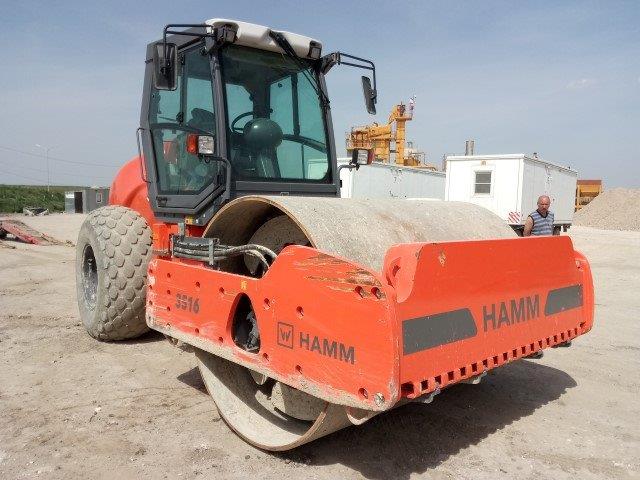 Год изготовления: 2017Наработка: 4233 мото-часовМестоположение: г. СимферопольСтоимость: 5 400 000,00 руб., в т.ч. НДС 20%.Комплектация:Каток HAMM 3516 c Кулачковым бандажом и системой HCQ - Гидростатический привод на оба моста- Контроль за тяговым усилием - Дизельный двигатель большой мощности - Большой преодолеваемый подъем - Большое количество информации на дисплее, необходимой для управления - Площадка машиниста, отвечающая требованиям современной эргономики - Поворотное и наклоняемое кресло машиниста - Колонка рулевая регулируемая - Самоблокирующийся дифференциал с муфтой свободного хода - Модернизированное сочленение - Современная система охлаждения - Панорамный обзор - Простое техническое обслуживание через большие промежутки времени Технические характеристики Масса Собственная масса c ROPS 15 535 кг Рабочая масса с кабиной 15 755 кг Максимальный вес 18 810 кг Нагрузка на ось, переднюю/заднюю 9305/6450 кг Статическая линейная нагрузка, спереди 43,5 кг/см Размеры Общая длина 6075 мм Общая высота с кабиной 3020мм Общая ширина с кабиной   2270 мм Радиус поворота по внутренней колее 4360 мм Диаметр бандажа 1504 мм Ширина бандажа 2140 мм   Тип бандажа гладкий/неразделённый Толщина бандажа, спереди 30 мм Шины  Профилированные шины AW 23,1-26 12 PR Двигатель Тип дизельный DEUTZ TCD 2012 L04 2V, с водяным охлаждением, 6–цилиндровый, с турбонаддувом Мощность по ISO 14396 155,0 кВт (210,8 л.с.) при 2300 мин–1 Мощность по SAE J1349 155,0 кВт (207,7 л.с.) при 2300 мин–1 Экологические стандарты ЕС/США EU Stage IIIA / EPA Tier 3 Топливный бак 290 л Гидростатический привод, бесступенчатый на оба моста, мотор–колеса с планетарной        передачей и самоблокирующимся дифференциалом с муфтой свободного хода Скорость плавно регулируемая рабочая 0-4,4/0-5,9/0-6,9 км/ч транспортная 0-11,3 км/ч Способность преодолевать подъем с вибрацией/без вибрации   47/52% Вибрация Частота вибрации, спереди, I/II 30/40 Гц Номинальная амплитуда, спереди, I/II  1,90/0,90 мм Центробежная сила, спереди, I/II  256/215 кН Рулевое управление  Угол осцилляции +/- 10º Гидростатический усилитель рулевого привода Тормозные системы Рабочая: гидростатическая  Стояночная: с дисковыми тормозными механизмами и пружинным энергоаккумулятором  Аварийный останов: гидростатическим приводом и дисковыми тормозными механизмами и пружинным энергоаккумулятором Электрооборудование  Рабочее напряжение 12 В, аккумулятор 155 Ач Стандартное оборудование:- Комфортная большая кабина с ROPS и система отопления.  - Амортизированная площадка машиниста, лестницы с обеих сторон. - Отклоняемая консоль кресла. - Многофункциональная ручка управления. - Контроль сцепления. - Поворотная консоль с рулевой колонкой и приборной панелью. - Современный информационный дисплей с индикаторами. - Отклоняемый капот моторного отсека из стеклопластика. Дополнительная опция: - съемный кулачковый бандаж -1 шт. -датчик уплотнения HCQ – 1шт. Скачать фото с сайта:https://www.maxcar54.ru/catalog/prodazha-gruzovikov/katok-hamm-3516-2017-g-v/С уважением, Карнаков Вячеслав Владимирович
директор ООО "МаксКар"
8 (383) 233-32-53
8-913-752-39-768-913-477-09-39 (служебный)
стоянка - г. Новосибирск, ул. Кубовая, 60.
(карьер Мочище, ост. Объединение 4, автобаза "КатуньТранс")
maxcar54@mail.ruwww.maxcar54.ruhttps://www.youtube.com/channel/UCIiFI5uro5xB8fkw0N0pyRg/videos